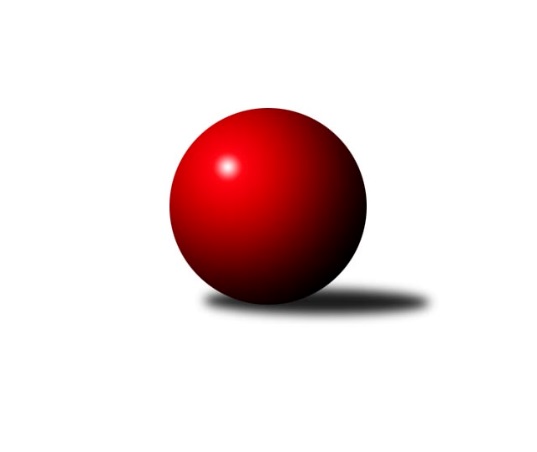 Č.12Ročník 2021/2022	16.7.2024 Středočeský krajský přebor I. třídy 2021/2022Statistika 12. kolaTabulka družstev:		družstvo	záp	výh	rem	proh	skore	sety	průměr	body	plné	dorážka	chyby	1.	KK Kosmonosy B	12	10	0	2	78.0 : 18.0 	(108.0 : 36.0)	2618	20	1805	812	28.3	2.	TJ Sokol Kostelec nad Černými lesy A	12	8	0	4	59.0 : 37.0 	(86.0 : 58.0)	2538	16	1734	804	37.3	3.	TJ Sokol Červené Pečky	12	8	0	4	54.0 : 42.0 	(73.0 : 71.0)	2511	16	1744	768	43.2	4.	TJ Sparta Kutná Hora B	12	7	0	5	55.5 : 40.5 	(81.0 : 63.0)	2494	14	1735	759	34	5.	TJ Sokol Kolín B	12	6	1	5	53.5 : 42.5 	(72.0 : 72.0)	2447	13	1705	741	47.2	6.	KK Vlašim B	12	4	3	5	47.5 : 48.5 	(70.0 : 74.0)	2443	11	1713	730	52.8	7.	KK SDS Sadská B	12	4	2	6	47.0 : 49.0 	(76.5 : 67.5)	2507	10	1745	762	39.1	8.	KK Jiří Poděbrady B	12	4	2	6	39.5 : 56.5 	(61.5 : 82.5)	2436	10	1709	728	44.6	9.	TJ Kovohutě Příbram B	12	3	3	6	41.5 : 54.5 	(69.0 : 75.0)	2409	9	1709	700	52.3	10.	TJ Sokol Benešov C	12	4	1	7	35.0 : 61.0 	(61.0 : 83.0)	2404	9	1680	723	57.9	11.	TJ Sparta Kutná Hora C	12	4	1	7	35.0 : 61.0 	(53.5 : 90.5)	2423	9	1714	709	52.8	12.	TJ Sokol Tehovec B	12	2	3	7	30.5 : 65.5 	(52.5 : 91.5)	2431	7	1710	720	49.1Tabulka doma:		družstvo	záp	výh	rem	proh	skore	sety	průměr	body	maximum	minimum	1.	KK Kosmonosy B	6	6	0	0	42.0 : 6.0 	(53.5 : 18.5)	2691	12	2755	2643	2.	TJ Sokol Kostelec nad Černými lesy A	6	5	0	1	33.0 : 15.0 	(48.0 : 24.0)	2546	10	2715	2496	3.	TJ Sokol Červené Pečky	6	5	0	1	30.0 : 18.0 	(34.5 : 37.5)	2495	10	2564	2395	4.	KK Vlašim B	6	4	1	1	29.5 : 18.5 	(39.5 : 32.5)	2514	9	2645	2424	5.	KK SDS Sadská B	6	4	0	2	32.0 : 16.0 	(44.5 : 27.5)	2586	8	2682	2529	6.	TJ Sokol Kolín B	6	4	0	2	30.5 : 17.5 	(41.0 : 31.0)	2443	8	2541	2405	7.	TJ Kovohutě Příbram B	6	3	2	1	28.0 : 20.0 	(40.0 : 32.0)	2348	8	2501	2260	8.	TJ Sokol Benešov C	6	3	1	2	24.5 : 23.5 	(39.5 : 32.5)	2457	7	2560	2367	9.	TJ Sparta Kutná Hora B	6	3	0	3	25.0 : 23.0 	(39.0 : 33.0)	2574	6	2611	2523	10.	TJ Sokol Tehovec B	6	2	2	2	22.5 : 25.5 	(33.0 : 39.0)	2446	6	2484	2395	11.	TJ Sparta Kutná Hora C	6	2	1	3	22.0 : 26.0 	(32.5 : 39.5)	2521	5	2593	2440	12.	KK Jiří Poděbrady B	6	2	1	3	18.0 : 30.0 	(26.5 : 45.5)	2519	5	2650	2388Tabulka venku:		družstvo	záp	výh	rem	proh	skore	sety	průměr	body	maximum	minimum	1.	KK Kosmonosy B	6	4	0	2	36.0 : 12.0 	(54.5 : 17.5)	2605	8	2702	2385	2.	TJ Sparta Kutná Hora B	6	4	0	2	30.5 : 17.5 	(42.0 : 30.0)	2503	8	2630	2377	3.	TJ Sokol Kostelec nad Černými lesy A	6	3	0	3	26.0 : 22.0 	(38.0 : 34.0)	2537	6	2682	2368	4.	TJ Sokol Červené Pečky	6	3	0	3	24.0 : 24.0 	(38.5 : 33.5)	2514	6	2628	2430	5.	TJ Sokol Kolín B	6	2	1	3	23.0 : 25.0 	(31.0 : 41.0)	2447	5	2557	2326	6.	KK Jiří Poděbrady B	6	2	1	3	21.5 : 26.5 	(35.0 : 37.0)	2439	5	2539	2279	7.	TJ Sparta Kutná Hora C	6	2	0	4	13.0 : 35.0 	(21.0 : 51.0)	2406	4	2486	2219	8.	KK Vlašim B	6	0	2	4	18.0 : 30.0 	(30.5 : 41.5)	2432	2	2571	2286	9.	KK SDS Sadská B	6	0	2	4	15.0 : 33.0 	(32.0 : 40.0)	2515	2	2644	2379	10.	TJ Sokol Benešov C	6	1	0	5	10.5 : 37.5 	(21.5 : 50.5)	2395	2	2597	2236	11.	TJ Kovohutě Příbram B	6	0	1	5	13.5 : 34.5 	(29.0 : 43.0)	2419	1	2527	2300	12.	TJ Sokol Tehovec B	6	0	1	5	8.0 : 40.0 	(19.5 : 52.5)	2428	1	2489	2382Tabulka podzimní části:		družstvo	záp	výh	rem	proh	skore	sety	průměr	body	doma	venku	1.	KK Kosmonosy B	11	9	0	2	72.0 : 16.0 	(100.0 : 32.0)	2617	18 	5 	0 	0 	4 	0 	2	2.	TJ Sokol Červené Pečky	11	8	0	3	53.0 : 35.0 	(69.0 : 63.0)	2518	16 	5 	0 	1 	3 	0 	2	3.	TJ Sokol Kostelec nad Černými lesy A	11	7	0	4	52.0 : 36.0 	(77.0 : 55.0)	2533	14 	4 	0 	1 	3 	0 	3	4.	TJ Sparta Kutná Hora B	11	6	0	5	47.5 : 40.5 	(69.0 : 63.0)	2494	12 	2 	0 	3 	4 	0 	2	5.	TJ Sokol Kolín B	11	5	1	5	47.5 : 40.5 	(66.0 : 66.0)	2438	11 	4 	0 	2 	1 	1 	3	6.	KK SDS Sadská B	11	4	2	5	45.0 : 43.0 	(69.5 : 62.5)	2506	10 	4 	0 	2 	0 	2 	3	7.	TJ Kovohutě Příbram B	11	3	3	5	40.5 : 47.5 	(66.0 : 66.0)	2401	9 	3 	2 	1 	0 	1 	4	8.	KK Vlašim B	11	3	3	5	40.5 : 47.5 	(62.0 : 70.0)	2444	9 	3 	1 	1 	0 	2 	4	9.	TJ Sokol Benešov C	11	4	1	6	33.0 : 55.0 	(57.0 : 75.0)	2381	9 	3 	1 	2 	1 	0 	4	10.	TJ Sparta Kutná Hora C	11	4	1	6	33.0 : 55.0 	(47.5 : 84.5)	2425	9 	2 	1 	2 	2 	0 	4	11.	KK Jiří Poděbrady B	11	3	2	6	33.5 : 54.5 	(56.5 : 75.5)	2432	8 	1 	1 	3 	2 	1 	3	12.	TJ Sokol Tehovec B	11	2	3	6	30.5 : 57.5 	(52.5 : 79.5)	2431	7 	2 	2 	2 	0 	1 	4Tabulka jarní části:		družstvo	záp	výh	rem	proh	skore	sety	průměr	body	doma	venku	1.	TJ Sparta Kutná Hora B	1	1	0	0	8.0 : 0.0 	(12.0 : 0.0)	0	2 	1 	0 	0 	0 	0 	0 	2.	TJ Sokol Kostelec nad Černými lesy A	1	1	0	0	7.0 : 1.0 	(9.0 : 3.0)	2715	2 	1 	0 	0 	0 	0 	0 	3.	KK Vlašim B	1	1	0	0	7.0 : 1.0 	(8.0 : 4.0)	2507	2 	1 	0 	0 	0 	0 	0 	4.	KK Kosmonosy B	1	1	0	0	6.0 : 2.0 	(8.0 : 4.0)	2698	2 	1 	0 	0 	0 	0 	0 	5.	TJ Sokol Kolín B	1	1	0	0	6.0 : 2.0 	(6.0 : 6.0)	2557	2 	0 	0 	0 	1 	0 	0 	6.	KK Jiří Poděbrady B	1	1	0	0	6.0 : 2.0 	(5.0 : 7.0)	2650	2 	1 	0 	0 	0 	0 	0 	7.	KK SDS Sadská B	1	0	0	1	2.0 : 6.0 	(7.0 : 5.0)	2644	0 	0 	0 	0 	0 	0 	1 	8.	TJ Sparta Kutná Hora C	1	0	0	1	2.0 : 6.0 	(6.0 : 6.0)	2440	0 	0 	0 	1 	0 	0 	0 	9.	TJ Sokol Benešov C	1	0	0	1	2.0 : 6.0 	(4.0 : 8.0)	2539	0 	0 	0 	0 	0 	0 	1 	10.	TJ Sokol Červené Pečky	1	0	0	1	1.0 : 7.0 	(4.0 : 8.0)	2470	0 	0 	0 	0 	0 	0 	1 	11.	TJ Kovohutě Příbram B	1	0	0	1	1.0 : 7.0 	(3.0 : 9.0)	2456	0 	0 	0 	0 	0 	0 	1 	12.	TJ Sokol Tehovec B	1	0	0	1	0.0 : 8.0 	(0.0 : 12.0)	0	0 	0 	0 	0 	0 	0 	1 Zisk bodů pro družstvo:		jméno hráče	družstvo	body	zápasy	v %	dílčí body	sety	v %	1.	David Novák 	TJ Sokol Kostelec nad Černými lesy A 	11	/	12	(92%)	18	/	24	(75%)	2.	Věroslav Řípa 	KK Kosmonosy B 	10	/	11	(91%)	19	/	22	(86%)	3.	Agaton Plaňanský ml.	TJ Sokol Červené Pečky 	10	/	12	(83%)	18.5	/	24	(77%)	4.	Adam Janda 	TJ Sparta Kutná Hora B 	9	/	10	(90%)	14.5	/	20	(73%)	5.	Marek Náhlovský 	KK Kosmonosy B 	9	/	11	(82%)	18	/	22	(82%)	6.	Michal Brachovec 	TJ Sokol Kostelec nad Černými lesy A 	9	/	11	(82%)	17.5	/	22	(80%)	7.	Břetislav Vystrčil 	KK Kosmonosy B 	8.5	/	11	(77%)	16	/	22	(73%)	8.	Jiří Miláček 	KK SDS Sadská B 	8	/	9	(89%)	14	/	18	(78%)	9.	Ondrej Troják 	KK Kosmonosy B 	8	/	10	(80%)	16	/	20	(80%)	10.	Petr Novák 	KK Kosmonosy B 	8	/	11	(73%)	17.5	/	22	(80%)	11.	Jan Cukr 	TJ Sokol Tehovec B 	8	/	11	(73%)	17	/	22	(77%)	12.	Jitka Bulíčková 	TJ Sparta Kutná Hora C 	8	/	11	(73%)	16	/	22	(73%)	13.	Lukáš Chmel 	TJ Kovohutě Příbram B 	8	/	12	(67%)	17.5	/	24	(73%)	14.	Miloslav Budský 	TJ Sokol Kostelec nad Černými lesy A 	8	/	12	(67%)	16.5	/	24	(69%)	15.	Pavel Vojta 	KK Vlašim B 	8	/	12	(67%)	13	/	24	(54%)	16.	Jitka Drábková 	TJ Sokol Benešov C 	8	/	12	(67%)	12	/	24	(50%)	17.	Ladislav Hetcl st.	TJ Sokol Kolín B 	7	/	8	(88%)	10	/	16	(63%)	18.	Karel Dvořák 	TJ Sokol Červené Pečky 	7	/	10	(70%)	12.5	/	20	(63%)	19.	Petr Kříž 	TJ Kovohutě Příbram B 	7	/	12	(58%)	11	/	24	(46%)	20.	Václav Šefl 	TJ Kovohutě Příbram B 	6.5	/	11	(59%)	13.5	/	22	(61%)	21.	Václav Kodet 	TJ Kovohutě Příbram B 	6.5	/	12	(54%)	10	/	24	(42%)	22.	Ladislav Hetcl ml.	TJ Sokol Kolín B 	6	/	7	(86%)	11	/	14	(79%)	23.	Renáta Vystrčilová 	KK Kosmonosy B 	6	/	7	(86%)	10	/	14	(71%)	24.	Jan Renka ml.	KK SDS Sadská B 	6	/	8	(75%)	12	/	16	(75%)	25.	Ladislav Kalous 	TJ Sokol Benešov C 	6	/	9	(67%)	12.5	/	18	(69%)	26.	Dalibor Mierva 	TJ Sokol Kolín B 	6	/	10	(60%)	11	/	20	(55%)	27.	Jaroslav Čermák 	TJ Sparta Kutná Hora B 	6	/	10	(60%)	11	/	20	(55%)	28.	Simona Kačenová 	KK Vlašim B 	6	/	10	(60%)	10	/	20	(50%)	29.	Tomáš Hašek 	KK Vlašim B 	6	/	10	(60%)	9	/	20	(45%)	30.	Pavel Hietenbal 	TJ Sokol Červené Pečky 	6	/	11	(55%)	12	/	22	(55%)	31.	Miroslav Šplíchal 	TJ Sokol Kostelec nad Černými lesy A 	6	/	12	(50%)	13	/	24	(54%)	32.	Pavel Kořínek 	TJ Sokol Červené Pečky 	6	/	12	(50%)	12	/	24	(50%)	33.	Jan Svoboda 	KK SDS Sadská B 	6	/	12	(50%)	11	/	24	(46%)	34.	Václav Pufler 	TJ Sparta Kutná Hora B 	5.5	/	8	(69%)	11	/	16	(69%)	35.	Ondřej Majerčík 	KK Kosmonosy B 	5.5	/	9	(61%)	10.5	/	18	(58%)	36.	Dušan Richter 	KK Jiří Poděbrady B 	5.5	/	9	(61%)	10	/	18	(56%)	37.	Pavel Holoubek 	TJ Sokol Kolín B 	5	/	8	(63%)	9.5	/	16	(59%)	38.	Lukáš Vacek 	TJ Sokol Kolín B 	5	/	8	(63%)	8	/	16	(50%)	39.	Václav Anděl 	KK Jiří Poděbrady B 	5	/	9	(56%)	11	/	18	(61%)	40.	Karel Drábek 	TJ Sokol Benešov C 	5	/	9	(56%)	10.5	/	18	(58%)	41.	Svatopluk Čech 	KK Jiří Poděbrady B 	5	/	9	(56%)	9.5	/	18	(53%)	42.	Jana Abrahámová 	TJ Sparta Kutná Hora C 	5	/	9	(56%)	7	/	18	(39%)	43.	Miroslav Pessr 	KK Vlašim B 	5	/	10	(50%)	10.5	/	20	(53%)	44.	Vladimír Klindera 	KK Jiří Poděbrady B 	5	/	11	(45%)	8.5	/	22	(39%)	45.	Jan Volhejn 	TJ Sokol Tehovec B 	5	/	11	(45%)	8.5	/	22	(39%)	46.	Karel Palát 	TJ Sokol Benešov C 	4.5	/	10	(45%)	10	/	20	(50%)	47.	Jakub Vachta 	TJ Sokol Kolín B 	4	/	5	(80%)	7	/	10	(70%)	48.	Vladislav Pessr 	KK Vlašim B 	4	/	7	(57%)	9.5	/	14	(68%)	49.	Martin Malkovský 	TJ Sokol Kostelec nad Černými lesy A 	4	/	8	(50%)	5	/	16	(31%)	50.	Miloš Lédl 	KK SDS Sadská B 	4	/	9	(44%)	9	/	18	(50%)	51.	Marie Šturmová 	KK SDS Sadská B 	4	/	10	(40%)	12	/	20	(60%)	52.	Antonín Smrček 	TJ Sokol Červené Pečky 	4	/	10	(40%)	9	/	20	(45%)	53.	Jiří Chaloupka 	TJ Sokol Tehovec B 	3.5	/	10	(35%)	5.5	/	20	(28%)	54.	Roman Weiss 	TJ Sokol Kolín B 	3	/	4	(75%)	6	/	8	(75%)	55.	Jiří Halfar 	TJ Sparta Kutná Hora B 	3	/	5	(60%)	5	/	10	(50%)	56.	Tomáš Vavřinec 	TJ Sokol Tehovec B 	3	/	5	(60%)	5	/	10	(50%)	57.	Adéla Čákorová 	TJ Sokol Tehovec B 	3	/	6	(50%)	6.5	/	12	(54%)	58.	Jan Černý 	KK Jiří Poděbrady B 	3	/	7	(43%)	7.5	/	14	(54%)	59.	František Tesař 	TJ Sparta Kutná Hora B 	3	/	8	(38%)	8	/	16	(50%)	60.	Jonatán Mensatoris 	TJ Sokol Kolín B 	3	/	8	(38%)	3.5	/	16	(22%)	61.	Hana Barborová 	TJ Sparta Kutná Hora C 	3	/	9	(33%)	8.5	/	18	(47%)	62.	Milena Čapková 	TJ Kovohutě Příbram B 	3	/	9	(33%)	8	/	18	(44%)	63.	Patrik Matějček 	TJ Sokol Kostelec nad Černými lesy A 	3	/	10	(30%)	10.5	/	20	(53%)	64.	Jiří Plešingr 	TJ Sokol Červené Pečky 	3	/	10	(30%)	7	/	20	(35%)	65.	Jan Suchánek 	KK SDS Sadská B 	3	/	11	(27%)	7	/	22	(32%)	66.	Ivana Kopecká 	TJ Sparta Kutná Hora C 	3	/	11	(27%)	7	/	22	(32%)	67.	Jaroslav Hojka 	KK SDS Sadská B 	3	/	12	(25%)	9.5	/	24	(40%)	68.	Václav Kňap 	KK Jiří Poděbrady B 	2	/	2	(100%)	4	/	4	(100%)	69.	Jitka Vacková 	KK Jiří Poděbrady B 	2	/	2	(100%)	3	/	4	(75%)	70.	Leoš Chalupa 	KK Vlašim B 	2	/	2	(100%)	3	/	4	(75%)	71.	David Dvořák 	TJ Sokol Benešov C 	2	/	4	(50%)	3	/	8	(38%)	72.	Luboš Zajíček 	KK Vlašim B 	2	/	5	(40%)	5	/	10	(50%)	73.	Marie Adamcová 	TJ Sparta Kutná Hora C 	2	/	8	(25%)	4	/	16	(25%)	74.	Vojtěch Bulíček 	TJ Sparta Kutná Hora C 	2	/	9	(22%)	5	/	18	(28%)	75.	Bohumír Kopecký 	TJ Sparta Kutná Hora B 	2	/	10	(20%)	5	/	20	(25%)	76.	Vladimír Pergl 	TJ Kovohutě Příbram B 	1.5	/	5	(30%)	5	/	10	(50%)	77.	Jakub Moučka 	TJ Sokol Kolín B 	1	/	1	(100%)	2	/	2	(100%)	78.	Jan Renka st.	KK SDS Sadská B 	1	/	1	(100%)	2	/	2	(100%)	79.	Jaroslava Soukenková 	TJ Sokol Kostelec nad Černými lesy A 	1	/	1	(100%)	1	/	2	(50%)	80.	Jan Kumstát 	TJ Sokol Červené Pečky 	1	/	1	(100%)	1	/	2	(50%)	81.	Aleš Vykouk 	KK Vlašim B 	1	/	2	(50%)	3	/	4	(75%)	82.	Jan Poláček 	KK Jiří Poděbrady B 	1	/	2	(50%)	1	/	4	(25%)	83.	Luboš Trna 	KK Vlašim B 	1	/	5	(20%)	4	/	10	(40%)	84.	Klára Miláčková 	TJ Sparta Kutná Hora C 	1	/	5	(20%)	2.5	/	10	(25%)	85.	Ondřej Šustr 	KK Jiří Poděbrady B 	1	/	6	(17%)	4	/	12	(33%)	86.	František Pícha 	KK Vlašim B 	1	/	6	(17%)	1	/	12	(8%)	87.	Jaroslav Chmel 	TJ Kovohutě Příbram B 	1	/	7	(14%)	3	/	14	(21%)	88.	Václav Jelínek 	TJ Sparta Kutná Hora B 	1	/	7	(14%)	1.5	/	14	(11%)	89.	Tomáš Bílek 	TJ Sokol Tehovec B 	1	/	8	(13%)	4	/	16	(25%)	90.	Miroslav Drábek 	TJ Sokol Benešov C 	1	/	8	(13%)	4	/	16	(25%)	91.	Zdeňka Vokolková 	TJ Sparta Kutná Hora C 	1	/	8	(13%)	3	/	16	(19%)	92.	Patrik Polach 	TJ Sokol Benešov C 	1	/	9	(11%)	4	/	18	(22%)	93.	Miloslav Dlabač 	TJ Sokol Tehovec B 	1	/	9	(11%)	3	/	18	(17%)	94.	Rudolf Zborník 	TJ Sokol Kolín B 	0.5	/	9	(6%)	2	/	18	(11%)	95.	Pavel Vykouk 	KK Vlašim B 	0	/	1	(0%)	1	/	2	(50%)	96.	Vojtěch Stárek 	TJ Sokol Kostelec nad Černými lesy A 	0	/	1	(0%)	1	/	2	(50%)	97.	Jiří Franěk 	TJ Sokol Benešov C 	0	/	1	(0%)	1	/	2	(50%)	98.	Jakub Hlava 	TJ Sokol Kostelec nad Černými lesy A 	0	/	1	(0%)	0.5	/	2	(25%)	99.	Jiří Miláček 	KK Jiří Poděbrady B 	0	/	1	(0%)	0	/	2	(0%)	100.	Jan Černý 	TJ Sokol Benešov C 	0	/	1	(0%)	0	/	2	(0%)	101.	Libor Henych 	TJ Sokol Červené Pečky 	0	/	1	(0%)	0	/	2	(0%)	102.	Jiří Řehoř 	KK Kosmonosy B 	0	/	1	(0%)	0	/	2	(0%)	103.	Lenka Klimčáková 	TJ Sparta Kutná Hora B 	0	/	1	(0%)	0	/	2	(0%)	104.	Veronika Šatavová 	TJ Sokol Kostelec nad Černými lesy A 	0	/	2	(0%)	2	/	4	(50%)	105.	Petra Gütterová 	KK Jiří Poděbrady B 	0	/	2	(0%)	1	/	4	(25%)	106.	Natálie Krupková 	TJ Sokol Kolín B 	0	/	2	(0%)	0	/	4	(0%)	107.	Radek Hrubý 	TJ Sokol Tehovec B 	0	/	3	(0%)	1	/	6	(17%)	108.	Josef Šebor 	TJ Sokol Červené Pečky 	0	/	3	(0%)	0	/	6	(0%)	109.	Jan Šafránek 	KK Jiří Poděbrady B 	0	/	3	(0%)	0	/	6	(0%)	110.	Ladislav Žebrakovský 	TJ Sokol Benešov C 	0	/	4	(0%)	1	/	8	(13%)Průměry na kuželnách:		kuželna	průměr	plné	dorážka	chyby	výkon na hráče	1.	KK Kosmonosy, 3-6	2595	1786	808	38.8	(432.6)	2.	TJ Sparta Kutná Hora, 1-4	2557	1779	778	44.7	(426.3)	3.	Poděbrady, 1-4	2534	1760	773	43.4	(422.4)	4.	Spartak Vlašim, 1-2	2500	1753	746	55.7	(416.7)	5.	TJ Sokol Kostelec nad Černými lesy, 1-4	2494	1725	768	43.1	(415.7)	6.	TJ Sokol Červené Pečky, 1-2	2474	1724	749	39.3	(412.4)	7.	Benešov, 1-4	2456	1722	734	54.4	(409.5)	8.	TJ Sokol Tehovec, 1-2	2453	1703	749	49.7	(408.8)	9.	TJ Sokol Kolín, 1-2	2402	1679	723	50.5	(400.5)	10.	TJ Kovohutě Příbram, 1-2	2340	1643	696	45.3	(390.1)Nejlepší výkony na kuželnách:KK Kosmonosy, 3-6KK Kosmonosy B	2755	2. kolo	Marek Náhlovský 	KK Kosmonosy B	510	2. koloKK Kosmonosy B	2722	9. kolo	Břetislav Vystrčil 	KK Kosmonosy B	496	12. koloKK Kosmonosy B	2698	12. kolo	Marek Náhlovský 	KK Kosmonosy B	486	9. koloKK Kosmonosy B	2676	4. kolo	Ondrej Troják 	KK Kosmonosy B	480	4. koloKK Kosmonosy B	2650	7. kolo	Břetislav Vystrčil 	KK Kosmonosy B	479	2. koloKK Kosmonosy B	2643	11. kolo	Ondrej Troják 	KK Kosmonosy B	478	2. koloTJ Sokol Kostelec nad Černými lesy A	2608	7. kolo	David Novák 	TJ Sokol Kostelec nad Černými lesy A	477	7. koloKK SDS Sadská B	2551	9. kolo	Ondrej Troják 	KK Kosmonosy B	474	12. koloTJ Sokol Benešov C	2539	12. kolo	Břetislav Vystrčil 	KK Kosmonosy B	465	9. koloTJ Kovohutě Příbram B	2502	11. kolo	Ondrej Troják 	KK Kosmonosy B	465	11. koloTJ Sparta Kutná Hora, 1-4KK Kosmonosy B	2698	5. kolo	Ladislav Hetcl ml.	TJ Sokol Kolín B	500	12. koloTJ Sokol Kostelec nad Černými lesy A	2682	5. kolo	Jan Cukr 	TJ Sokol Tehovec B	492	11. koloTJ Sparta Kutná Hora B	2630	3. kolo	Jitka Bulíčková 	TJ Sparta Kutná Hora C	491	9. koloTJ Sokol Červené Pečky	2628	9. kolo	Karel Drábek 	TJ Sokol Benešov C	487	11. koloTJ Sparta Kutná Hora B	2611	7. kolo	David Novák 	TJ Sokol Kostelec nad Černými lesy A	483	5. koloTJ Sokol Benešov C	2597	11. kolo	Marek Náhlovský 	KK Kosmonosy B	481	5. koloTJ Sparta Kutná Hora C	2593	11. kolo	Petr Novák 	KK Kosmonosy B	479	5. koloTJ Sparta Kutná Hora B	2590	2. kolo	Adam Janda 	TJ Sparta Kutná Hora B	472	9. koloTJ Sparta Kutná Hora B	2585	9. kolo	Jana Abrahámová 	TJ Sparta Kutná Hora C	471	3. koloKK Vlašim B	2571	7. kolo	František Tesař 	TJ Sparta Kutná Hora B	469	3. koloPoděbrady, 1-4KK Kosmonosy B	2702	6. kolo	Svatopluk Čech 	KK Jiří Poděbrady B	491	10. koloKK SDS Sadská B	2682	6. kolo	Jan Svoboda 	KK SDS Sadská B	488	6. koloKK SDS Sadská B	2664	4. kolo	Jan Renka ml.	KK SDS Sadská B	482	4. koloKK Jiří Poděbrady B	2650	12. kolo	Václav Kňap 	KK Jiří Poděbrady B	477	1. koloKK SDS Sadská B	2644	12. kolo	Jan Svoboda 	KK SDS Sadská B	476	10. koloTJ Sparta Kutná Hora B	2569	8. kolo	David Novák 	TJ Sokol Kostelec nad Černými lesy A	473	10. koloKK Jiří Poděbrady B	2563	8. kolo	Dušan Richter 	KK Jiří Poděbrady B	473	8. koloKK SDS Sadská B	2555	1. kolo	Renáta Vystrčilová 	KK Kosmonosy B	471	6. koloKK SDS Sadská B	2545	10. kolo	Jan Renka ml.	KK SDS Sadská B	468	8. koloKK Jiří Poděbrady B	2544	10. kolo	Věroslav Řípa 	KK Kosmonosy B	467	6. koloSpartak Vlašim, 1-2KK Vlašim B	2645	11. kolo	Vladislav Pessr 	KK Vlašim B	530	11. koloKK Kosmonosy B	2632	8. kolo	Agaton Plaňanský ml.	TJ Sokol Červené Pečky	518	12. koloKK SDS Sadská B	2573	11. kolo	Jaroslav Hojka 	KK SDS Sadská B	468	11. koloKK Vlašim B	2538	4. kolo	Věroslav Řípa 	KK Kosmonosy B	467	8. koloKK Vlašim B	2528	6. kolo	Vladislav Pessr 	KK Vlašim B	458	2. koloKK Vlašim B	2507	12. kolo	Jan Svoboda 	KK SDS Sadská B	456	11. koloTJ Sokol Tehovec B	2487	4. kolo	Adéla Čákorová 	TJ Sokol Tehovec B	455	4. koloTJ Sokol Červené Pečky	2470	12. kolo	Vladislav Pessr 	KK Vlašim B	454	12. koloTJ Sparta Kutná Hora C	2455	6. kolo	Simona Kačenová 	KK Vlašim B	452	4. koloKK Vlašim B	2444	2. kolo	Miroslav Pessr 	KK Vlašim B	450	6. koloTJ Sokol Kostelec nad Černými lesy, 1-4TJ Sokol Kostelec nad Černými lesy A	2715	12. kolo	David Novák 	TJ Sokol Kostelec nad Černými lesy A	470	12. koloTJ Sparta Kutná Hora B	2541	6. kolo	Miloslav Budský 	TJ Sokol Kostelec nad Černými lesy A	467	12. koloTJ Sokol Kostelec nad Černými lesy A	2534	6. kolo	Patrik Matějček 	TJ Sokol Kostelec nad Černými lesy A	464	12. koloTJ Sokol Kostelec nad Černými lesy A	2522	4. kolo	Miroslav Šplíchal 	TJ Sokol Kostelec nad Černými lesy A	460	12. koloTJ Sokol Kostelec nad Černými lesy A	2511	2. kolo	Agaton Plaňanský ml.	TJ Sokol Červené Pečky	460	11. koloTJ Sokol Kostelec nad Černými lesy A	2497	11. kolo	Michal Brachovec 	TJ Sokol Kostelec nad Černými lesy A	458	4. koloTJ Sokol Kostelec nad Černými lesy A	2496	9. kolo	Ladislav Hetcl st.	TJ Sokol Kolín B	455	4. koloTJ Kovohutě Příbram B	2456	12. kolo	Adam Janda 	TJ Sparta Kutná Hora B	451	6. koloKK Vlašim B	2439	9. kolo	Miloslav Budský 	TJ Sokol Kostelec nad Černými lesy A	449	6. koloTJ Sokol Červené Pečky	2430	11. kolo	Miloslav Budský 	TJ Sokol Kostelec nad Černými lesy A	446	11. koloTJ Sokol Červené Pečky, 1-2KK Kosmonosy B	2634	10. kolo	Agaton Plaňanský ml.	TJ Sokol Červené Pečky	485	8. koloTJ Sokol Červené Pečky	2564	6. kolo	Marek Náhlovský 	KK Kosmonosy B	459	10. koloTJ Sokol Červené Pečky	2545	8. kolo	Věroslav Řípa 	KK Kosmonosy B	453	10. koloTJ Sokol Červené Pečky	2508	4. kolo	Antonín Smrček 	TJ Sokol Červené Pečky	447	10. koloTJ Sokol Červené Pečky	2488	10. kolo	Antonín Smrček 	TJ Sokol Červené Pečky	446	6. koloTJ Sparta Kutná Hora C	2486	8. kolo	Agaton Plaňanský ml.	TJ Sokol Červené Pečky	446	4. koloTJ Sokol Červené Pečky	2468	3. kolo	Agaton Plaňanský ml.	TJ Sokol Červené Pečky	444	3. koloKK Jiří Poděbrady B	2438	3. kolo	Břetislav Vystrčil 	KK Kosmonosy B	443	10. koloTJ Sokol Tehovec B	2397	6. kolo	Pavel Kořínek 	TJ Sokol Červené Pečky	442	6. koloTJ Sokol Červené Pečky	2395	1. kolo	Agaton Plaňanský ml.	TJ Sokol Červené Pečky	437	6. koloBenešov, 1-4KK Kosmonosy B	2581	1. kolo	Karel Drábek 	TJ Sokol Benešov C	483	10. koloTJ Sokol Benešov C	2560	1. kolo	Agaton Plaňanský ml.	TJ Sokol Červené Pečky	476	5. koloTJ Sokol Benešov C	2517	5. kolo	Ladislav Kalous 	TJ Sokol Benešov C	475	5. koloTJ Sparta Kutná Hora C	2466	10. kolo	Ladislav Kalous 	TJ Sokol Benešov C	467	1. koloTJ Sokol Benešov C	2466	8. kolo	Ladislav Kalous 	TJ Sokol Benešov C	458	7. koloTJ Sokol Červené Pečky	2466	5. kolo	Hana Barborová 	TJ Sparta Kutná Hora C	457	10. koloTJ Sokol Benešov C	2427	3. kolo	Ivana Kopecká 	TJ Sparta Kutná Hora C	455	10. koloKK Vlašim B	2427	3. kolo	Karel Drábek 	TJ Sokol Benešov C	452	1. koloKK Jiří Poděbrady B	2418	7. kolo	Jitka Drábková 	TJ Sokol Benešov C	448	1. koloTJ Sokol Benešov C	2404	10. kolo	Ladislav Kalous 	TJ Sokol Benešov C	448	8. koloTJ Sokol Tehovec, 1-2TJ Sokol Kostelec nad Černými lesy A	2557	3. kolo	Ladislav Hetcl ml.	TJ Sokol Kolín B	481	10. koloKK SDS Sadská B	2511	5. kolo	Jan Renka st.	KK SDS Sadská B	477	5. koloTJ Sokol Kolín B	2505	10. kolo	Jan Cukr 	TJ Sokol Tehovec B	470	9. koloTJ Sokol Tehovec B	2484	9. kolo	Dalibor Mierva 	TJ Sokol Kolín B	460	10. koloTJ Sokol Tehovec B	2481	3. kolo	Adam Janda 	TJ Sparta Kutná Hora B	452	1. koloTJ Sokol Tehovec B	2473	5. kolo	David Novák 	TJ Sokol Kostelec nad Černými lesy A	450	3. koloKK Jiří Poděbrady B	2466	9. kolo	Jan Cukr 	TJ Sokol Tehovec B	448	5. koloTJ Sokol Tehovec B	2428	7. kolo	Tomáš Vavřinec 	TJ Sokol Tehovec B	444	3. koloTJ Sokol Tehovec B	2413	10. kolo	Jan Cukr 	TJ Sokol Tehovec B	444	7. koloTJ Sokol Tehovec B	2395	1. kolo	Adéla Čákorová 	TJ Sokol Tehovec B	439	10. koloTJ Sokol Kolín, 1-2TJ Sokol Červené Pečky	2561	7. kolo	Pavel Kořínek 	TJ Sokol Červené Pečky	480	7. koloTJ Sokol Kolín B	2541	1. kolo	Ladislav Hetcl ml.	TJ Sokol Kolín B	460	11. koloKK Jiří Poděbrady B	2493	11. kolo	Agaton Plaňanský ml.	TJ Sokol Červené Pečky	459	7. koloTJ Sokol Kolín B	2468	11. kolo	Břetislav Vystrčil 	KK Kosmonosy B	458	3. koloTJ Sokol Kolín B	2415	7. kolo	Svatopluk Čech 	KK Jiří Poděbrady B	449	11. koloTJ Sokol Kolín B	2415	3. kolo	Lukáš Vacek 	TJ Sokol Kolín B	441	1. koloTJ Sokol Kolín B	2411	9. kolo	Dalibor Mierva 	TJ Sokol Kolín B	441	9. koloTJ Sokol Kolín B	2405	5. kolo	Roman Weiss 	TJ Sokol Kolín B	439	7. koloKK Kosmonosy B	2385	3. kolo	Vladimír Klindera 	KK Jiří Poděbrady B	436	11. koloKK Vlašim B	2286	5. kolo	Ladislav Hetcl st.	TJ Sokol Kolín B	436	5. koloTJ Kovohutě Příbram, 1-2TJ Kovohutě Příbram B	2501	10. kolo	Lukáš Chmel 	TJ Kovohutě Příbram B	461	10. koloTJ Sparta Kutná Hora B	2397	10. kolo	Roman Weiss 	TJ Sokol Kolín B	458	8. koloKK SDS Sadská B	2379	3. kolo	Petr Kříž 	TJ Kovohutě Příbram B	431	10. koloTJ Sokol Kostelec nad Černými lesy A	2368	1. kolo	Patrik Matějček 	TJ Sokol Kostelec nad Černými lesy A	430	1. koloTJ Kovohutě Příbram B	2362	3. kolo	Michal Brachovec 	TJ Sokol Kostelec nad Černými lesy A	424	1. koloTJ Kovohutě Příbram B	2332	8. kolo	Ladislav Kalous 	TJ Sokol Benešov C	423	6. koloTJ Sokol Kolín B	2326	8. kolo	Adam Janda 	TJ Sparta Kutná Hora B	420	10. koloTJ Kovohutě Příbram B	2318	5. kolo	Václav Kodet 	TJ Kovohutě Příbram B	418	10. koloTJ Kovohutě Příbram B	2312	6. kolo	Václav Šefl 	TJ Kovohutě Příbram B	415	8. koloKK Jiří Poděbrady B	2279	5. kolo	Lukáš Chmel 	TJ Kovohutě Příbram B	414	3. koloČetnost výsledků:	8.0 : 0.0	4x	7.5 : 0.5	1x	7.0 : 1.0	12x	6.5 : 1.5	1x	6.0 : 2.0	13x	5.5 : 2.5	2x	5.0 : 3.0	9x	4.5 : 3.5	1x	4.0 : 4.0	8x	3.0 : 5.0	5x	2.0 : 6.0	9x	1.0 : 7.0	3x	0.5 : 7.5	1x	0.0 : 8.0	3x